Temat: Drzewa – nasze płuca.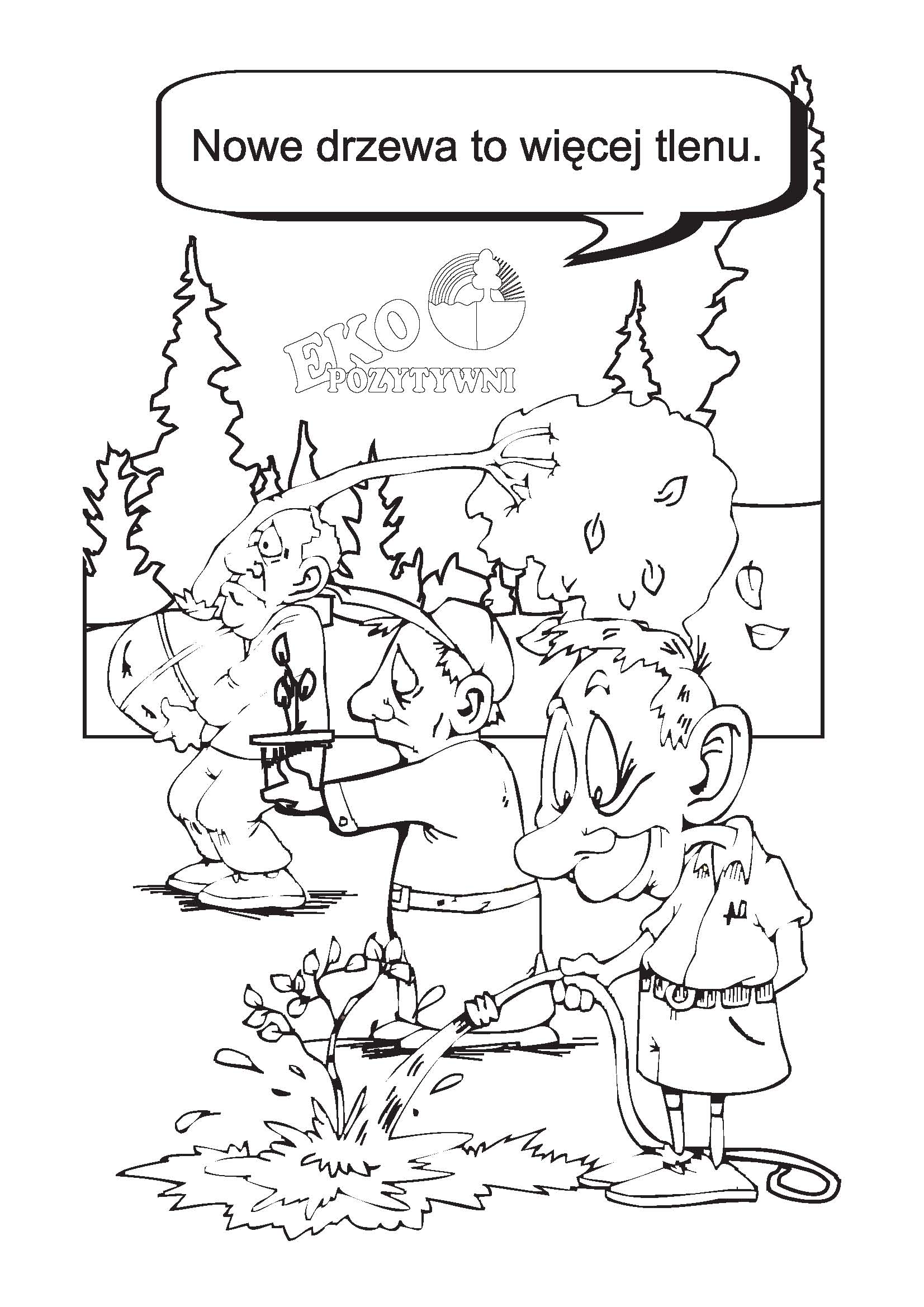 Pokoloruj ilustrację.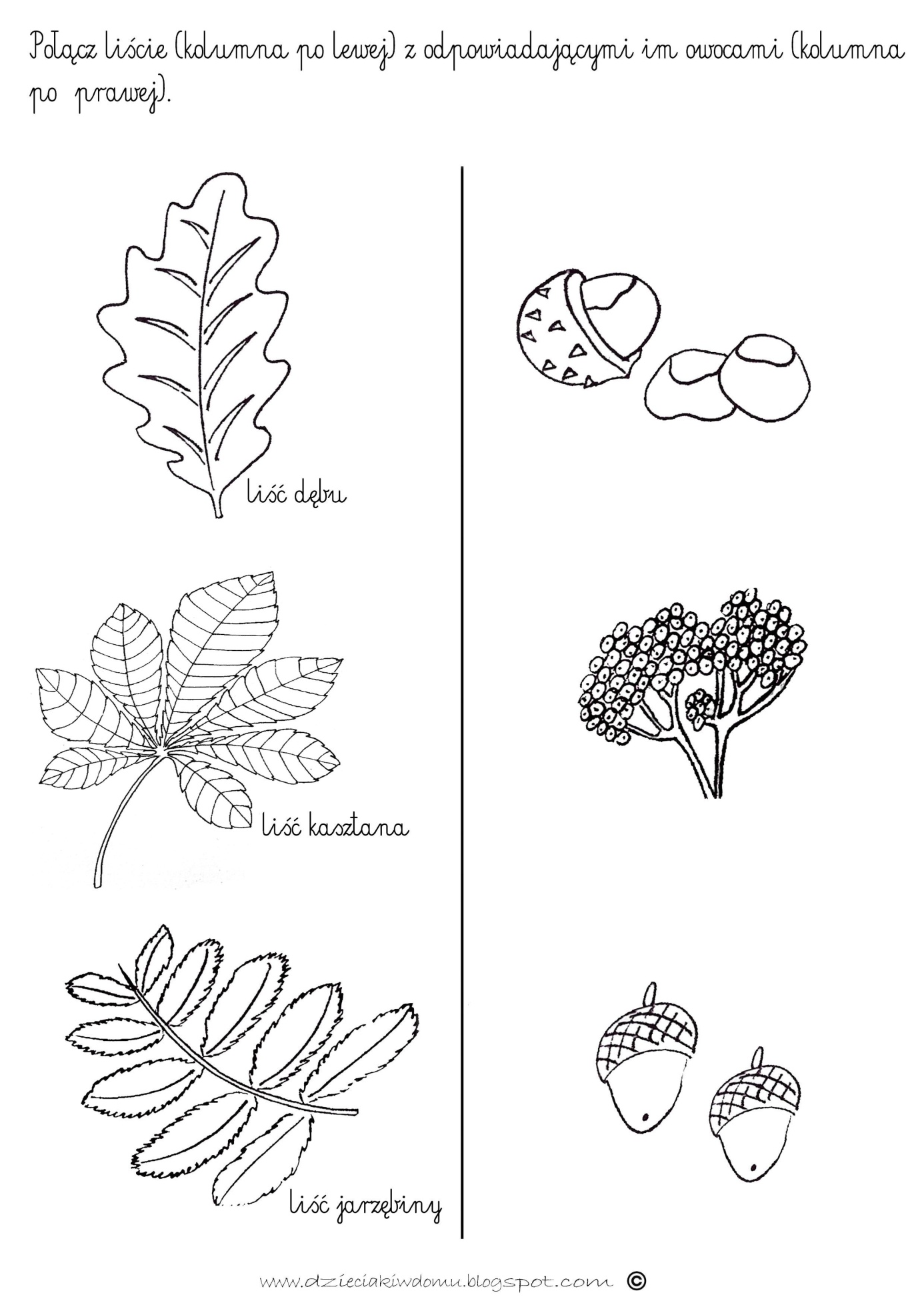 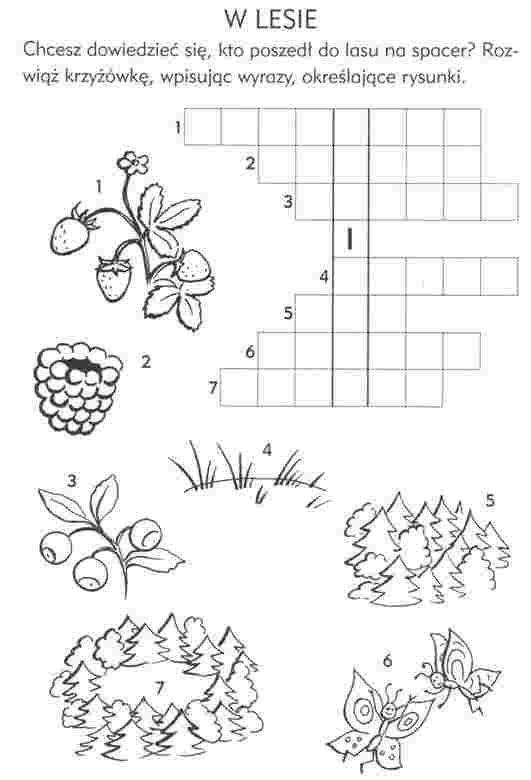 Odpowiedz na pytanie: Do czego w lesie potrzebne są drzewa? Jeżeli potrafisz zrób to pisemnie.Za każdą prawidłową odpowiedź otrzymasz 1pkt.Wykonaj ekologiczne drzewo. Możesz wykorzystać materiały, które widzisz na poniższych zdjęciach. Nie zapomnij zrobić fotki!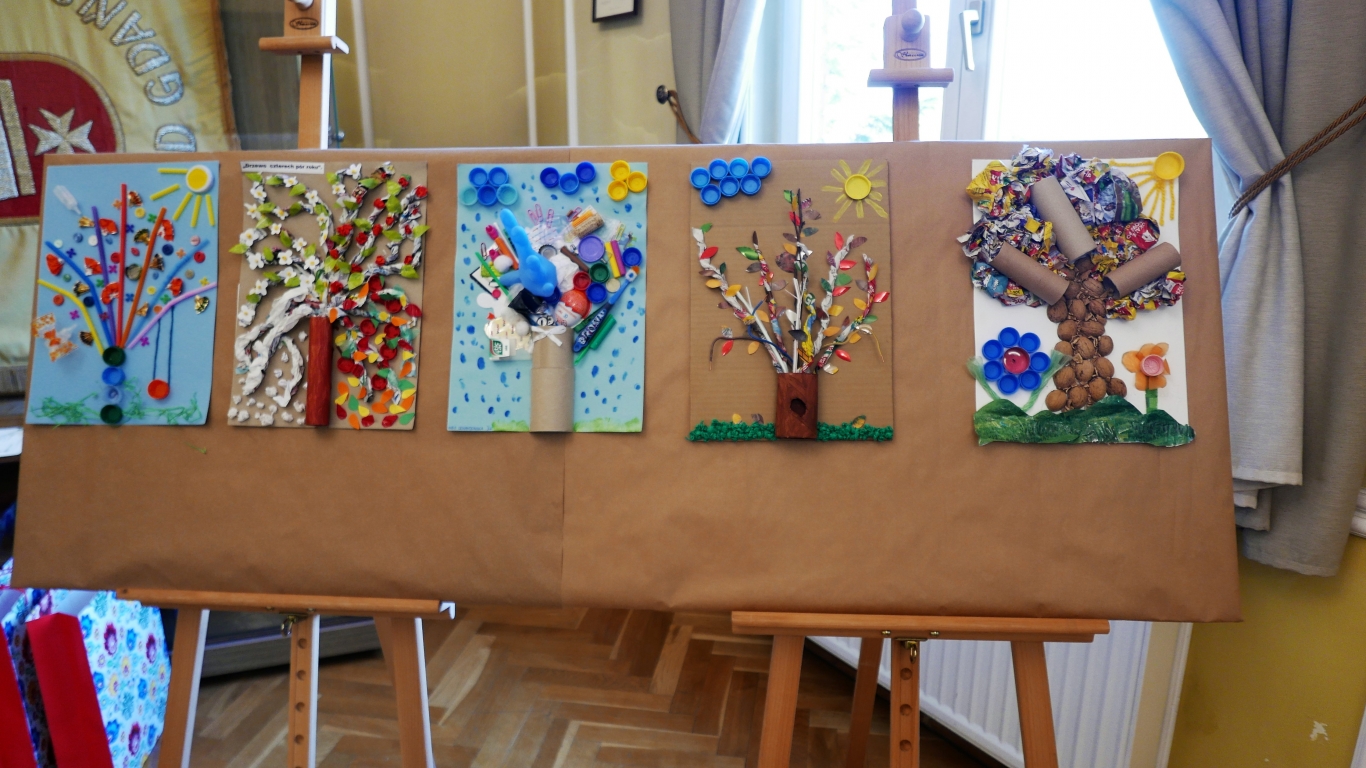 